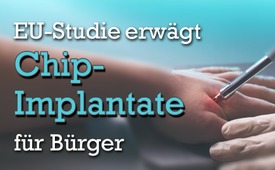 EU-Studie erwägt Chip-Implantate für Bürger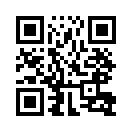 Das Europäische Parlament legte eine brisante Studie vor, in welcher der Einsatz von Chip-Implantaten bei Eu-ropäern in allen Einzelheiten dargelegt wird. Doch wer genau soll gechippt werden und warum? 
Erfahren Sie in dieser Sendung, wie unsere Grundrechte umgangen werden können, damit eine Verchippung der Bevölkerung gerechtfertigt werden kann.Bereits 2018 legte das Europäische Parlament eine Studie vor, in welcher der Einsatz von Chip-Implantaten bei europäischen Arbeitern in allen Einzelheiten dargelegt wird. Obwohl es nicht mit den persönlichen Rechten der Arbeitnehmer vereinbar ist, zu verlangen, sich einen Chip unter die Haut pflanzen zu lassen, wird genau das in der Studie geplant. 

Auch, dass die Einführung der Implantate einen Verstoß gegen die Unverletzlichkeit des menschlichen Körpers darstellt, wird offen zugegeben. Grundrechte wie religiöse Überzeugungen und Datenschutz werden aufgezählt, um sogleich darzulegen, wie diese umgangen werden können. 

Die Studie kommt zu dem Schluss, dass es höherer Interessen bedürfe, wie z.B. die der nationalen Sicherheit, um die Implantate dennoch einführen zu können. Es brauche einen Beweis, dass es keine leistungsfähige Alternative zum Einsatz implantierter Chips gebe. Die Einführung sei schwierig, „solange keine überwältigende Not oder Nachfrage für implantierbare RFID-Chips am Arbeitsplatz besteht“. 

Ist mit der weltweiten Corona-Pandemie diese Ausnahmesituation "im Interesse der nationalen Sicherheit" nun herbeigeführt worden, um für die Zukunft eine Verchippung der Menschheit mit RFID-Chips begründen zu können?von maf.Quellen:www.europarl.europa.eu/RegData/etudes/STUD/2018/614209/IPOL_STU(2018)614209_EN.pdf

www.wochenblick.at/corona/in-10-jahren-sind-alle-gechippt-eu-denkfabrik-plant-aus-fuer-freiheit-und-grundrechte/Das könnte Sie auch interessieren:#RFID - www.kla.tv/RFID

#Digitalisierung - www.kla.tv/Digitalisierung

#Cyborg - www.kla.tv/cyborgKla.TV – Die anderen Nachrichten ... frei – unabhängig – unzensiert ...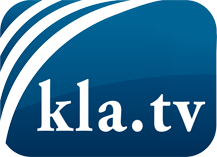 was die Medien nicht verschweigen sollten ...wenig Gehörtes vom Volk, für das Volk ...tägliche News ab 19:45 Uhr auf www.kla.tvDranbleiben lohnt sich!Kostenloses Abonnement mit wöchentlichen News per E-Mail erhalten Sie unter: www.kla.tv/aboSicherheitshinweis:Gegenstimmen werden leider immer weiter zensiert und unterdrückt. Solange wir nicht gemäß den Interessen und Ideologien der Systempresse berichten, müssen wir jederzeit damit rechnen, dass Vorwände gesucht werden, um Kla.TV zu sperren oder zu schaden.Vernetzen Sie sich darum heute noch internetunabhängig!
Klicken Sie hier: www.kla.tv/vernetzungLizenz:    Creative Commons-Lizenz mit Namensnennung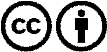 Verbreitung und Wiederaufbereitung ist mit Namensnennung erwünscht! Das Material darf jedoch nicht aus dem Kontext gerissen präsentiert werden. Mit öffentlichen Geldern (GEZ, Serafe, GIS, ...) finanzierte Institutionen ist die Verwendung ohne Rückfrage untersagt. Verstöße können strafrechtlich verfolgt werden.